D.P.R. 160/2010 ART. 5: SEGNALAZIONE CERTIFICATA ATTIVITA’ DIAGENZIA D’AFFARI - ex Art. 115 T.U.L.P.S.Al SUAP del Comune di IL SOTTOSCRITTOCognome   Nome C.F. Data di nascita  Cittadinanza  S esso Luogo di nascita: Stato  Provincia  Comune Residenza	Provincia  Comune            Via, Piazza, ecc.  N.  C.A.P. Recapiti	PEC   telefono  cell in qualità di: Dati dell’impresa/società Codice Fiscale/Partita I.V.A.  con sede nel Comune di  Provincia Via, Piazza, ecc.  N.  C.A.P.  Tel. N.di iscrizione al Registro Imprese (se già iscritto)  CCIAA di TRASMETTE SCIA RELATIVA A NUOVA APERTURA TRASFERIMENTO DI SEDE  (allegare vecchia Autorizzazione o D.I.A.)  MODIFICA DEI LOCALI O VARIAZIONE  (allegare vecchia Autorizzazione o D.I.A.)  SUBINGRESSO (allegare copia autenticata dell’atto notarile) CESSAZIONE ATTIVITA’ (allegare Autorizzazione o D.I.A./S.C.I.A.)preso atto che Copia del presente modello va contestualmente presentata al Registro Imprese della CCIAA della Provincia dove è ubicato l'esercizio e che la segnalazione ha efficacia dalla data della presentazione all'amministrazione competente, consapevole della responsabilità penale cui può andare incontro in caso di dichiarazioni mendaci ai sensi dell’art. 76 del DPR 445/2000 e della decadenza dei benefici prodotti sulla base delle dichiarazioni non veritiere previsto dall’art. 75. dello stesso DPR 445/2000, S E G N A L A ai sensi dell’art.19 L.241/90 (come sostituito dall’art.49 comma 4-bis L.122/2010)L’ AVVIOdell’attività  di AGENZIA PUBBLICA D’AFFARI in Via/piazza  n. Piano  con una superficie di mq  l’unità immobiliare è individuata al N.C.E.U nel foglio di mappa n.  p.lla n.   sub.  L’ AVVIO PER SUBINGRESSO a: atto notarile di  del dell’attività  di AGENZIA PUBBLICA D’AFFARI in Via/piazza  n. Piano   con una superficie di mq   l’unità immobiliare è individuata al N.C.E.U nel foglio di mappa n.  p.lla n.  sub. IL TRASFERIMENTO DI SEDEche l'attività di AGENZIA PUBBLICA D’AFFARI oggi situata inVia/piazza  n. sarà trasferita in Via/piazza  n. Piano  con una superficie  di mq  l’unità immobiliare è individuata al N.C.E.U nel foglio di mappa n.  p.lla n.  sub. LA MODIFICA DEI LOCALI o VARIAZIONEsaranno realizzate le seguenti modifiche e/o variazioni: LA CESSAZIONE a far data dal dell'attività di AGENZIA PUBBLICA D’AFFARI  per  esercitata in Via/piazza  n. dell’attività di AGENZIA PUBBLICA D’AFFARI ex art.115 T.U.L.P.S., modificato dall’art.163 comma 2 lettera “d”  D.L.vo 112 del 31/3/1998, per  (barrare la voce che interessa):DICHIARAai sensi degli artt. 46 e 47 del D.P.R. 445/2000, consapevole delle sanzioni penali previste in caso di dichiarazioni non veritiere, di formazione o uso di atti falsi, richiamate dall'art. 76 del D.P.R. 28/12/2000 n. 445:di non essere nelle condizioni ostative di cui agli artt. 11,12 e 131 del TULPS (R.D. 773/1931);che nei propri confronti e nei confronti degli altri soci della società (di cui all’art.2 D.P.R. 252/98 che compilano l’allegato A) non sussistono  le condizioni ostative di cui all’art.71 commi 1,2,3,4,5 del D. Lgs. 26 marzo 2010 n.59 e agli artt. 11,12 e 131 del R.D. 773/1931.che per tali locali sono rispettate le norme urbanistiche, edilizie e quelle relative alla destinazione d’uso;di gestire l’esercizio anche a mezzo di rappresentante, ai sensi dell'art.8 del T.U.L.P.S., nella  persona :del Signor  CF nato a  ( ) il , che compila l’allegato “B”,PRESO ATTO che l’attività può iniziare dal giorno di presentazione della presente;che la presente S.C.I.A. si intende a tempo indeterminato;che dovrà essere tempestivamente comunicata ogni variazione relativa alla presente S.C.I.A., compresa l’eventuale cessazione dell’attività dichiarata;che dovrà osservare le disposizioni vigenti in materia ed in particolare delle seguenti prescrizioni:tenere il registro giornaliero degli affari nel modo stabilito dal regolamento di P.S. (art.219);b)non fare operazioni diverse da quelle indicate nella tabella, non ricevere mercedi maggiori di quelle indicate in tariffa, né compiere operazioni con persone non munite della carta d’identità o di altro documento, fornito di fotografia, rilasciato da un’Amministrazione dello Stato;non svolgere nell’agenzia altre attività non consentite;COMUNICACHE L’ATTIVITÀ OGGETTO DELLA PRESENTE S.C.I.A. SARÀ AVVIATA DAL Allega: Copia della carta d’identità o di un documento di riconoscimento in corso di validità del richiedente del legale rappresentante, del tecnico abilitato e dell’eventuale procuratore, nonchè del permesso di soggiorno in caso di cittadini stranieri;  In caso di società: visura o certificato del registro imprese della camera di commercio e ulteriore autocertificazione del possesso dei requisiti morali dei soci (v. Allegato A); In caso di nomina di rappresentante: dichiarazione resa dallo stesso rappresentante (v. Allegato B); Certificato di agibilità del locale/ Attestazione Tariffa dei compensi da applicare nell’esercizio dell’attività in duplice copia (una copia in bollo da esporre nell’agenzia); Registro giornale degli affari di cui all'art. 120 del T.U.L.P.S. per la vidimazione con bollo sull’ultima facciata (per ogni 100 pagine); Pianta planimetrica dei locali conforme allo stato di fatto ed autorizzato; Relazione tecnica di descrizone dell’attività e degli ambienti con indicazione delle relative superfici Copia del certificato di destinazione d’uso del locale ovvero D.I.A./S.C.I.A. per la variazione della destinazione d’uso; Polizza fidejussoria sostitutiva del versamento cauzionale , per i rischi derivanti dagli obblighi dall’esercizio dell’attività di agenzia d’affari ex art.115 TULPS che preveda l’impossibilità di recedere del contratto senza nulla-osta da parte di questo comune o, in caso di trasferimento, appendice di variazione della sede; Titolo di disponibilità dell’immobile Dichiarazione Tarsu (apertura o variazione della posizione) Ricevuta di Versamento diritti SUAP da versarsi sul seguente IBAN IT71 J076 0104 0000 0102 0378 244 Intestato a Suap Sistema Murgiano - Comune di Altamura  Autorizzazione o D.I.A.-S.C.I.A. precedente in caso di subingresso, trasferimento, variazione; Copia dell’atto notarile autenticata con estremi di registrazione in caso di subingresso. (Solo in caso di delega alla presentazione)  Procura – mod. Proc.Il sottoscritto dichiara di essere informato, ai sensi e per gli effetti del D. Lgs. n. 196/2003 “Codice in materia di protezione dei dati personali” che i dati personali raccolti saranno trattati, anche con strumenti informatici, esclusivamente nell’ambito del procedimento per il quale la presente dichiarazione viene resa.  Data, ________FIRMA del Titolare o Legale Rappresentante_____________________________________________________Informativa ex. art. 13 del D.lgs. n° 196/2003: i dati sopra riportati sono prescritti dalle disposizioni vigenti ai fini del procedimento per il quale sono richiesti e verranno utilizzati esclusivamente per tale scopo.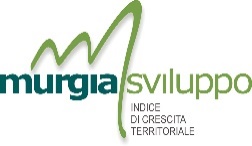 Sportello Unico Attività Produttive Associato del Sistema Murgiano - Comune Capofila Altamura Acquaviva delle Fonti – Altamura - Binetto - Bitritto – Casamassima- Capurso - Cassano delle Murge - Conversano - Grumo Appula - Minervino Murge – Noci -  Palo del Colle - Poggiorsini  - Sammichele di Bari - Spinazzola – Torittowww.murgiaimpresa.itSportello Unico Attività Produttive Associato del Sistema Murgiano - Comune Capofila Altamura Acquaviva delle Fonti – Altamura - Binetto - Bitritto – Casamassima- Capurso - Cassano delle Murge - Conversano - Grumo Appula - Minervino Murge – Noci -  Palo del Colle - Poggiorsini  - Sammichele di Bari - Spinazzola – Torittowww.murgiaimpresa.itNR. PRATICA _______________ DEL ________________________________ N. PROTOCOLLO ________________________ Abbonamenti a giornali e riviste  Informazioni commerciali  Allestimento ed organizzazione di spettacoli  Organizzazione di  mostre ed esposizioni di prodotti,  mercati e vendite televisive  Collocamento complessi di musica leggera  Organizzazione di congressi, riunioni, feste  Compravendita di autoveicoli e motoveicoli nuovi ed usati a mezzo mandato o procura a vendere  Organizzazione di servizi per la comunità, ovvero ricerca di affari o clienti per conto di artigiani, professionisti e prestatori di mano  d'opera  Compravendita - esposizione di cose usate od oggetti d'arte o di antiquariato  su mandato di terzi  Prenotazione e vendita di biglietti per spettacoli e  manifestazioni Disbrigo pratiche inerenti il decesso di persone  Pubblicità  Disbrigo pratiche amministrative inerenti il rilascio di documenti o certificazioni, pratiche infortunistiche e assicurative  Raccolta di informazioni a scopo di divulgazione mediante bollettini o simili mezzi  Spedizioni  Gestione e servizi immobiliari  Altro (specificare):   Altro (specificare): 